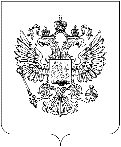  ПО НАДЗОРУ В СФЕРЕ СВЯЗИ, ИНФОРМАЦИОННЫХ ТЕХНОЛОГИЙ И МАССОВЫХ КОММУНИКАЦИЙПРИКАЗО внесении изменений в План-график проведения обязательных профилактических визитов (ПД)В соответствии с п. 1 постановления Правительства РФ от 24.03.2022 № 448  «Об особенностях осуществления государственного контроля (надзора), муниципального контроля в отношении аккредитованных организаций, осуществляющих деятельность в области информационных технологий, и о внесении изменений в некоторые акты Правительства Российской Федерации», п р и к а з ы в а ю:1. Исключить из ежегодного плана-графика проведения Управлением Роскомнадзора по Удмуртской Республике (далее – Управление) профилактических мероприятий в виде обязательных профилактических визитов в рамках государственного контроля (надзора) в сфере персональных данных на 2024 год, утвержденного приказом от 22.01.2024 № 11-нд, профилактические мероприятия в отношении: ООО «БЛЭК ГЕЙМС» ИНН 1831198552; ООО «КРЕМ ДИДЖИТАЛ» ИНН 1831207944.2. Отделу организационной, финансовой, правовой работы и кадров разместить приказ на Интернет-странице официального сайта Управления не позднее 11.04.2024.3. Контроль за исполнением настоящего приказа оставляю за собой.Проект приказа подготовилВедущий специалист-эксперт ОПК				                          Ю.В. ТычининаСОГЛАСОВАНО:Заместитель руководителя                                                                 В.В. ПомыткинНачальник ОПД                                                                                    И.А. ВальковаНачальник ОПК                                                                                   В.В. Аммосова№___  